Betanias sommarläger på Bökebäcksgården 2018För sommaren 2018 har vi drömt om ett sommarläger tillsammans. I år beger vi oss till Kullahalvön och Bökebäcksgården! Det blir möjlighet till gemenskap, utflykter, aktiviteter och andakter tillsammans. Bjud gärna med en vän eller hel familj!PraktisktVi har bokat gården torsdag 28/6 – söndag 1/7. Gården har en fantastisk omgivning med skog och hav.Det finns ca 32 sängplatser och det kan gå in en extra madrass i något av rummen.Vi lagar vår mat själva och gården har det som vi behöver i köket; diskmaskin och porslin osv.Där finns ett fint kapell, en samlingssal och även ett större undervisningsrum.Gården kostar oss 9700 kr totalt och vår matkostnad tillkommer. Kostnad per person/familj får vi meddela närmre när vi vet ungefär hur många vi blir.Så, boka in redan nu! Prata med en vän om saken! Vill du vara med och planera lägret, prata med Erica Bäck!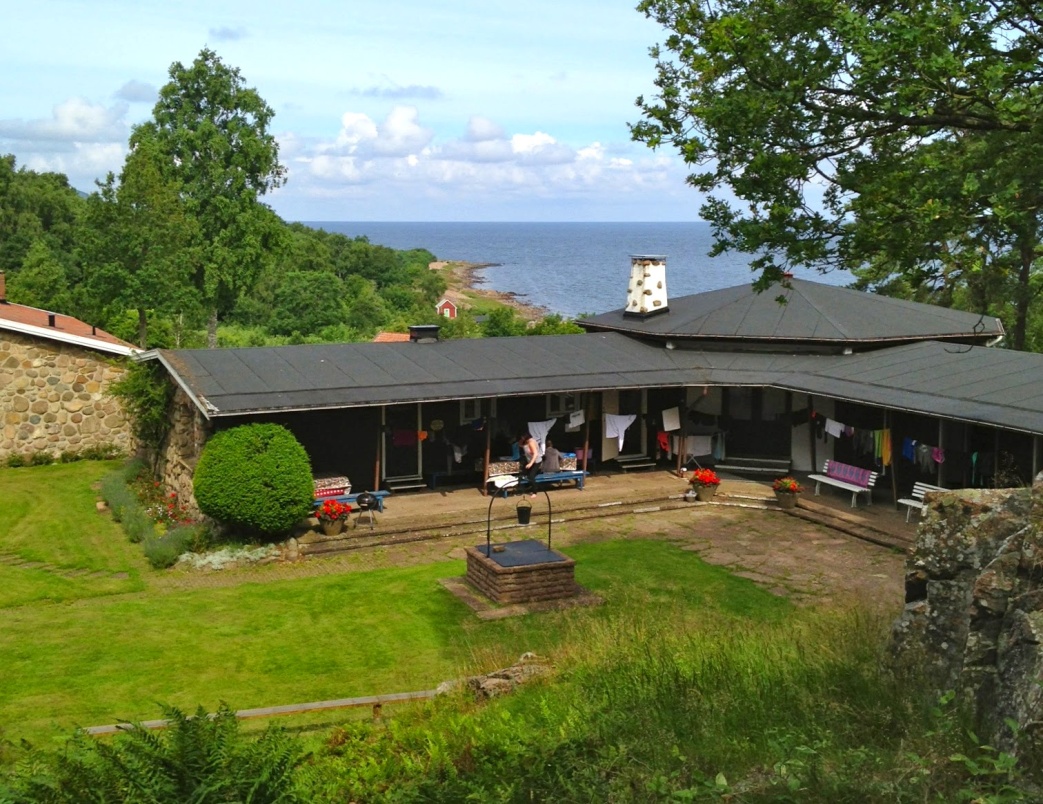 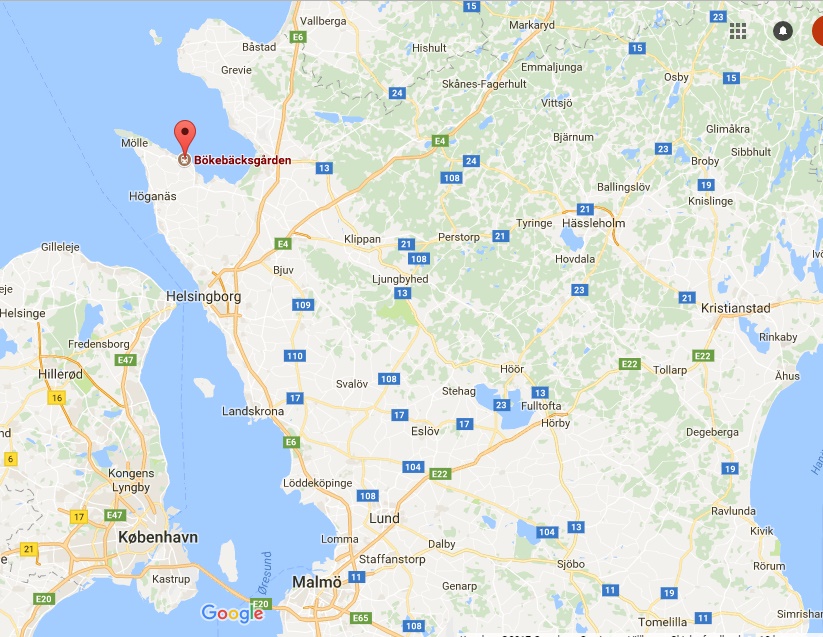 